賛助会員へのおさそい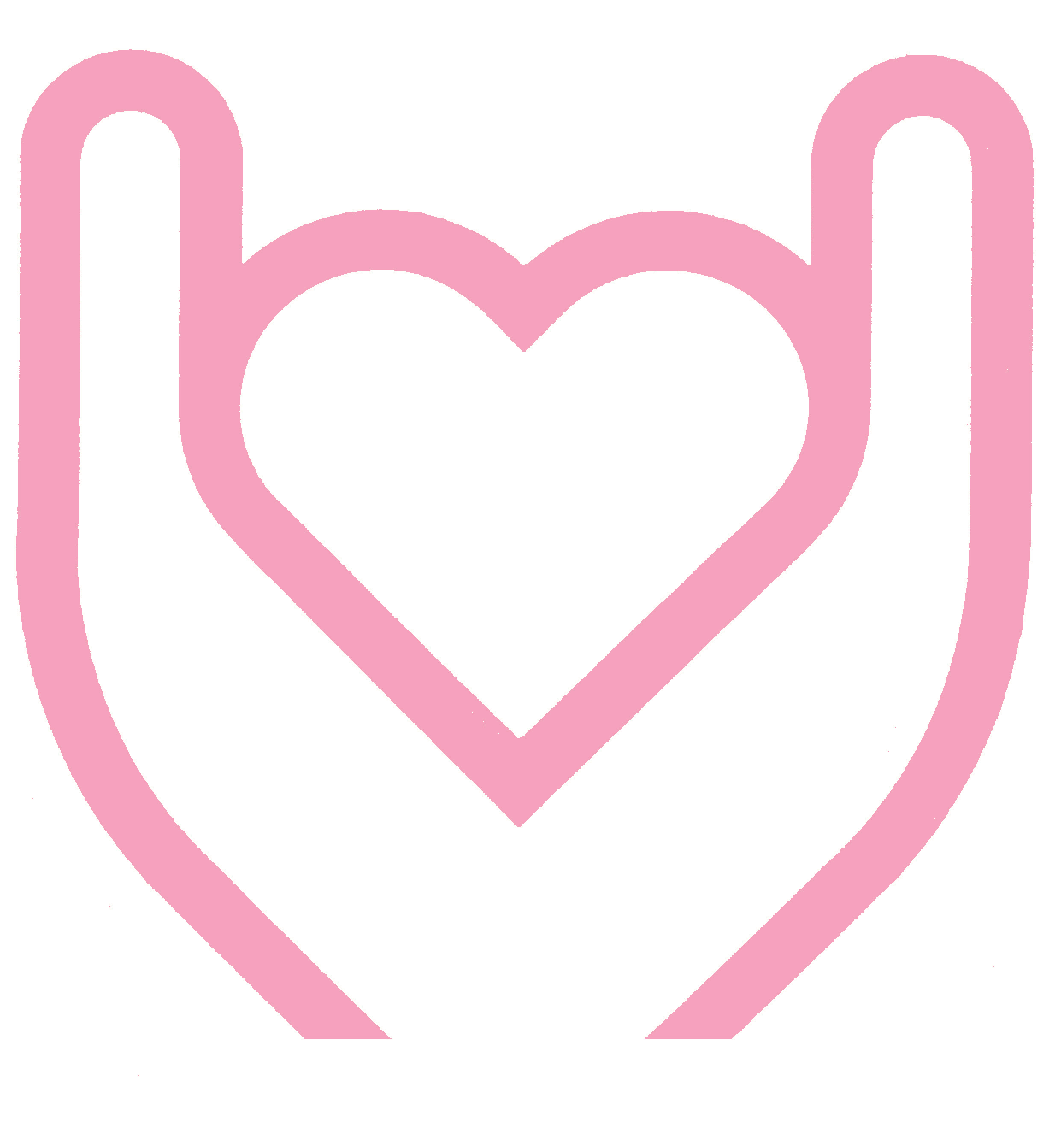 心臓病児者の幸せのためにご協力をお願いいたします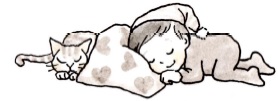 一般社団法人全国心臓病の子どもを守る会　　　　　　　　　　　〒170-0013東京都豊島区東池袋2-7-3 柄澤ﾋﾞﾙ7FTEL.03-5958-8070　FAX.03-5958-0508　　　　　　　　　　　　　　http://www.heart-mamoru.jp全国心臓病の子供を守る会は、１９６３年（昭和３８年）に結成され、現在の会員数は約３２００世帯です。会員は、心臓病の子どもの親、またはその家族、患者本人で構成され、全国４３都道府県４９の支部ごとに、それぞれの地域の皆様のご援助をいただきながら活動しております。　この会の目的は、みんなで力を合わせ、医療制度の改善と社会保障の拡充のために活動を行うことにあり、心臓病児者が少しでも安心して暮らせる社会をつくるために努力しています。私たちは、一人では解決出来ないことも、みんなで力を合わせて解決していけるということを実感することで、会の存在は私たち心臓病児者と家族の心のよりどころとなっています。　私たちの活動は、会員の会費を中心として活動しておりますが、活動をより充実したものにするためにも、会外の皆様からの財政的なご支援をお願いいたしております。　つきましては、会の活動趣旨にご賛同いただき、財政的なご援助をいただくための賛助会員へのご加入を、お願いいたします。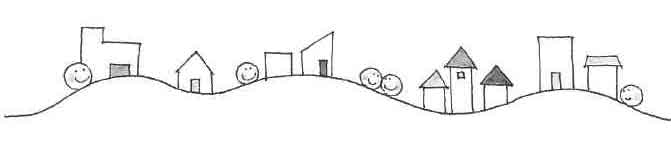 賛　助　会　員　申　込　書                                  　　　　　申込日…２０　　　　年　　　月　　　日送付先…全国心臓病の子どもを守る会　本部事務局　　　　〒170-0013 東京都豊島区東池袋2-7-3 柄澤ﾋﾞﾙ7F　　E-mail　mail@heart-mamoru.jp　　http://www.heart-mamoru.jp《賛助会員にご協力いただくにあたって》◇賛助会員とは全国心臓病の子どもを守る会の趣旨に賛同し、毎年継続的に財政的援助をして下さる方◇賛助会員になられた方には　　　    ①　機関誌「心臓をまもる」を毎月お送りします　　　    ②　守る会の主催の大会などには自由にご参加できます◇賛助会費…　年間１口　８，０００円（何口でも申し受けます）◇納入方法… * ゆうちょ銀行　１０１２０－３３８０９２０１* 三菱ＵＦＪ銀行大塚支店　　普通　　００５７５７６* 楽天銀行第四営業支店　　　普通　　７０８１６５２　【口座名義】一般社団法人全国心臓病の子どもを守る会お名前ご職業ご住所〒                      　　　　　　　電話          （　　　）※機関誌「心臓をまもる」の送付先になります　　個人の情報につきましては厳守し、他用いたしません〒                      　　　　　　　電話          （　　　）※機関誌「心臓をまもる」の送付先になります　　個人の情報につきましては厳守し、他用いたしません〒                      　　　　　　　電話          （　　　）※機関誌「心臓をまもる」の送付先になります　　個人の情報につきましては厳守し、他用いたしません会費年間  　　　　　口　　　　　　　　　　　　　　円年間  　　　　　口　　　　　　　　　　　　　　円年間  　　　　　口　　　　　　　　　　　　　　円紹介者 紹介者との関係 紹介者との関係 ※会へのご意見、ご要望などお聞かせ下さい ※会へのご意見、ご要望などお聞かせ下さい ※会へのご意見、ご要望などお聞かせ下さい ※会へのご意見、ご要望などお聞かせ下さい